Hier sind eine Reihe von Verständnisfragen zum Film ...                                       Name:_________________________Stickstoffdioxid-Gleichgewicht bei Druckänderung  by DidaktischeMedien  1:45 Min -Die Vertreter des berüchtigt giftigen NOx Stickstoffdioxid (NO2) bzw. Distickstofftetroxid (N2O4) kommen nie rein vor, sondern reagieren stets auch in den anderen Stoff, liegen nebeneinander aber im Gleichgewicht vor:2 NO2 <=> N2O4              DH = - 57 kJ/molDieses Gleichgewicht lässt sich beeinflussen z.B. durch Druck- bzw. Volumenänderung.Welche Farbe hat das Stickstoffdioxid?Welche Farbe hat das Distickstofftetroxid?Bei welchem Volumen liegt mehr Distickstofftetroxid vor? Begründe deine Antwort!AKKappenberg
NO2-N2O4 – Gleichgewicht
DruckabhängigkeitMW11a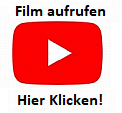 